LESSON 33 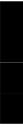 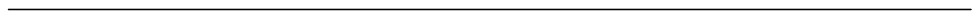 RESUME WRITING Outline: The Functional Resume The Combination Resume Example of a chronological resume June 2006 to present Chief Accountant / Financial Analyst AZ Corporation •   Prepare accounting reports for wholesale gift ware importer (Rs75 million annual 
	sales) •   Audit financial transactions with suppliers in 12 Latin American countries •   Created a computerized model to adjust account for fluctuations in currency 
	exchange rates. •   Negotiated  joint-venture  agreements  with  major  suppliers  in  Mexico  and 
	Colombia •   Implemented electronic funds transfer for vendor disbursements, improving cash 
	flow and eliminating payables clerk position. The Functional Resume A functional  resume  emphasizes a  list  of skills  and accomplishments, identifying 
employers  and  academic  experience  in  subordinate  sections.  This  pattern  stresses 
individual areas of competence, so it’s useful for people who are just entering the job 
market, want to redirect their careers, or have little continuous career-related experience. Advantages (1)  Without having to read through job descriptions, employers can see what you can do for them, (2) You can emphasize earlier job experience (3) You can de-emphasize any lack of career progress or lengthy unemployment. Example of the Functional Resume Relevant Skills Personal Selling/Retailing •   Led house wares department in employee sales for spring 2006. •   Created end-cap and shelf displays for special house wares promotions. •   Sold  the  most  benefit  tickets  during  college  fund-raising  drive  for  local 
	community centre .	163Public Interaction •   Commended  by  house  wares  manager  for  resolving  customer  complaints 
	amicably •   Was captain college xi and participated in many University Fixtures Managing •   Training part-time house wares employees in cash register operation and customer 
	service •   Reworked house wares employee schedules as assistant manager •   Organized summer activities for children 6-12 years old for city of Karachi -
	including reading programs, sports activities, etc. The Combination Resume A combination resume includes the best features of the chronological and functional approaches. Nevertheless, it is not commonly used, and it has two major disadvantages: (1)  It tends to be longer, and (2)  It can be repetitious if you have to list your accomplishments and skills in both the functional section and the chronological job descriptions. Example of such a resume; Naeem Ahmad 122-Mall Road Lahore (042) 5858585 Objective To obtain a position as a special events coordinator that will utilize my skills and experience Skills and Capabilities •   Plan and coordinate large-scale public events •   Develop community support for concerts, festivals, and the arts •   Manage publicity for major events •   Coordinate activities of diverse community groups •   Establish and maintain financial controls for public events •   Negotiate contracts with performers, carpenters, electricians, and suppliers. Special Event Experience •   Arranged 2001’s week-long Arts and Entertainment Festival for the  Public 
	Library, involving performances by 25 musicians, dancers, actors, magicians, and artists •   Supervised the 2000 PTA Spring Carnival, an all-day festival with game booths, 
	live bands, contests, and food service that raised Rs. 70,000 for the PTA •   Organized the 1999 Provincial convention for 80 members of the Lahore Women 
	club, which extended over a three-day period and required arrangement for hotels, meals, speakers, and special tours •   Served as chairperson for the 1998 Children’s complex Show, a luncheon for 400 
	that raised Rs.50,000  for orphans and privileged children .	164Education •   Bachelor of Arts, Psychology, APV College, Lahore. Employment History •   First National Bank of Pakistan 1988 to 1990, personnel counselor/campus 
	recruiter; scheduled and conducted interview with graduating MBA students on 18    campuses;  managed  orientation  program  for  recruits  hired  for  bank’s management trainee staff •   ABC University 1996-1998, part-time research assistant for Professor Hassan 
	(Science Department) Compose your Resume to Impress Write your resume using a simple and direct style. Use short, crisp phrases instead of whole sentences, and focus on what your reader needs to know. Avoid using the word I instead, start your phrases with impressive action verbs such as these:Accomplished coordinated	initiatedAchieved	created	installed 
Administered demonstrated introducedApproved	developed	investigatedArranged	directed	joinedAssisted	established	launchedAssumed	explored	maintainedBudgeted	forecasted	managedChaired	generated	motivatedChanged	identified	operatedComplied	implemented  organizedCompleted	improved	oversawAvoid Weak Statementsparticipated	set upperformed	simplifiedplanned	sparkedpresented	streamlinedpropose	strengthenraised	succeeded 
recommended   supervisedreduced	systematizedreorganized	targetedresolved	trainedsaved	transformed 
served Don't say:	Responsible for developing a new branchSay:	Developed a new branchDon't say:	I was in charge of customer complaintsSay:	Handled all customer complaintsDon't say:	I won a cash prize of 100,000 for openings the newest customer accounts inmy department Say:	Generated the highest number of new customer accounts in mydepartment and awarded a prize of 100.000 Use Active Statement that Shows Results In addition to listing your accomplishments, include your name and address, academic 
credentials, employment history, activities and achievement, and relevant personal data. Name and Address Name: an employer needs to know Who you are Where you can be reached: phone number/ e-email address contact information at 
school and at home both, cell phone no etc. No need to include the word resume. Just .	165make sure the reader can tell in an instant who you are and how to communicate with 
you. 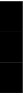 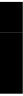 Career Objective or Summary of Qualification Experts disagree about the need to state a career objective. Such a statement only limits you as a candidate (especially for a variety of openings).  Employers will try to categorize you anyway, so you might as well make sure they attach the right label. 
Remember, your goal is to generate interest immediately. If you decide to state your objective, make it effective by being as specific as possible about what you want: 
Examples of Career Objective or Summary of Qualification A marketing position in a growing company requiring international education Summary of qualifications: ten years of experience in international banking with track 
record. The career objective or summary may be the only section read fully by the employer, so if you include either one, make it strong, concise, and convincing. Education If you are still in school, education is probably your strongest selling point. Present your 
educational background in depth, choosing facts that support your “theme”. Give heading 
such  as  “Education”,  “Professional  College  Training”,  or  “Academic  Preparation" 
starting with most recently attended, List the name and location of each one, the term of 
your enrollment (in months and years), your major and minor fields of study, significant 
skills and abilities you’ve developed in your course work, and the degrees or certificates 
you’ve earned. Indicate incomplete education. Include any training qualifying you for the job and any scholarship, award that you have won. Also tell them whether the training was sponsored by business or government. Include any relevant seminars or worship you’ve attended, as well as the certificates or other documents you’ve receive. Listing your grades depends on the job you want and the quality of your grades. Remember education is usually given less emphasis if you’ve worked in your chosen field for a year or more. Work Experience, Skills & Accomplishments List the Education Section, the Work-Experience Section Do the following. Focus on your overall theme. Show relationship between your previous responsibilities and your target field. Call attention to skills you’ve developed and your progression from jobs of lesser to greater responsibility. Describing your work experience, List your jobs in chronological order, Include any part-time, even if unrelated to your current career objective. It 
shows your ability to get and hold a job - an important qualification in itself. If 
you have worked your way through school, say so. Employers interpret this as a 
sign of character. .	166Before or after each job listing, state your functional title, such as ‘salesperson’. Don’t try to make your role seem more important by glamorizing your job title. 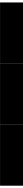 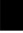 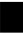 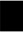 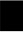 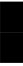 The work experience section lists the entire related job you’ve had: •   Name and location of employer •   What the organization does (if not clear from its name) •   Your functional title •   How long you worked •   Your duties and responsibilities •   Your significant achievements or contributions. For example, developed a new filing system, that reduced paperwork by 50 percent. Include miscellaneous facts that are related to your career objective: •   Command of other languages •   Computer expertise •   Date you can start working You may put “References available on request” at the end of your resume, but doing so is 
not necessary. The availability of references is usually assumed. Don’t include actual 
names of references. List your references on a separate paper and take them to your 
interview. Activities and Achievements Describe any volunteer activities that demonstrate your abilities. List   any   project   that   requires   leadership,   organization,   teamwork,   and cooperation. Emphasize career-related activities such as “member of the Student Marketing Association”. List skills you learned in these activities, and explain how these skills are related to the job you’re applying for. Include  speaking/writing/tutoring  experience/participation  in  athletics/creative 
projects/ fundraising/community-service activities in academic or professional 
organizations. Non-paid activities may provide evidence of work-related skills. Resume Deception One in four resumes has a lie in it. The most frequent forms of deception include the following: Claiming nonexistent educational credits. Inflating grade-point averages. Stretching dates of employment to cover gaps. Claiming to be self-employed Claiming to have worked for companies that are out of business Omitting jobs that might cause embarrassment. .	167Exaggerating expertise or experience 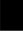 Personal Data Leave personal interest off your resume-unless including them enhances the employer’s understanding of why you would be the best candidate for the job. Experts also recommend excluding salary information, reasons for leaving jobs, names, of previous employer, etc. Revise your Resume The keys to writing a successful resume adopt the ‘you’ attitude and focus on your 
audience. Think about what the prospective employer's need, and then tailor your resume 
accordingly. The ‘perfect’ resume responds to the reader’s needs and preferences and avoids some common faults. The following is a list of common faults. Too long: The resume is not concise, relevant, and to the point. To short or sketchy: The resume does not give enough information for a proper evaluation of the application Hard to Read: A lack of ‘write space’ and of deceives such as indention and boldfacing makes the reader’s job more difficult. Wordy: Descriptions are verbose with numerous words used for what could be said more 
simply. Too Slick: The resume appears to have been written by someone other than the applicant, 
which raises the question of whether the qualifications have been exaggerated. 
Amateurish: The applicant appears to have little understanding of the business world or 
of a particular industry, as revealed by including the wrong information or presenting it 
awkwardly. Poorly Reproduced:  The print is faint and difficult to read. Misspelled and Ungrammatical throughout: Recruiters conclude those candidates who 
make spelling and grammar mistakes lack good verbal skills, which are important for the 
job. Boastful: The overconfident tone makes the reader wonder whether the application’s self-evaluation is real. Dishonest: The applicant claims to have the expertise or work experience or work experience that he or she does not possess. Gimmicky: The words, structure, decoration, or material used in the resume departs so far from the usual as to make the resume ineffective. Produce your Traditional Resume With less than a minute to make a good impression, your resume needs to look sharp and grab a recruiter’s interest in the first few lines. A typical recruiter devotes 45 seconds to each resume before tossing it into either the ‘maybe’ or the ‘reject’ pile. Try to keep your resume to one page. If you have a great deal of experience and are applying for a higher-level position, you may need to prepare a somewhat longer resume. The important thing is to have enough space to present a persuasive but accurate portrait of your skills and accomplishments. .	168